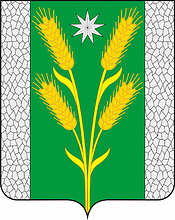 АДМИНИСТРАЦИЯ БЕЗВОДНОГО СЕЛЬСКОГО ПОСЕЛЕНИЯКУРГАНИНСКОГО РАЙОНАПОСТАНОВЛЕНИЕот 01.08.2018                                                                                      № 106поселок СтепнойО внесении изменений в постановление администрацииБезводного сельского поселения Курганинского районаот 1 апреля 2016 года № 66 «Об установлении требованийк порядку разработки и принятия правовых актов онормировании в сфере закупок товаров, работ, услуг дляобеспечения муниципальных нужд Безводного сельскогопоселения Курганинского района, содержанию указанныхактов и обеспечению их исполнения»Во исполнение части 4 статьи 19 Федерального закона от 5 апреля 2013 года № 44-ФЗ «О контрактной системе в сфере закупок товаров, работ, услуг для обеспечения государственных и муниципальных нужд», постановления Правительства Российской Федерации от 10 февраля 2017 года № 168 «О внесении изменений в некоторые акты Правительства Российской Федерации» п о с т а н о в л я ю: 1. Внести в постановление администрации Безводного сельского поселения Курганинского района от 1 апреля 2016 года № 66 «Об установлении требований к порядку разработки и принятия правовых актов о нормировании в сфере закупок товаров, работ, услуг для обеспечения муниципальных нужд Безводного сельского поселения Курганинского района, содержанию указанных актов и обеспечению их исполнения» изменение, изложив приложение к настоящему постановлению в новой редакции (прилагается).2. Разместить (опубликовать) настоящее постановление на официальном сайте администрации Безводного сельского поселения Курганинского района в информационно-телекоммуникационной сети «Интернет».3. Контроль за выполнением настоящего постановления оставляю за собой.4. Постановление вступает в силу с момента его официального опубликования.Исполняющий обязанности главыБезводного сельского поселенияКурганинского района							    Н.Н. БарышниковаПРИЛОЖЕНИЕУТВЕРЖДЕНЫпостановлением администрацииБезводного сельского поселенияКурганинского районаот 01.08.2018 № 106УТВЕРЖДАЮГлава Безводного сельского поселенияКурганинского района_________		_________________(подпись)		(расшифровка подписи)_______________            (дата)ТРЕБОВАНИЯк порядку разработки и принятия правовыхактов о нормировании в сфере закупок товаров,работ, услуг для обеспечения муниципальных нуждБезводного сельского поселения Курганинского района,содержанию указанных актов и обеспечениюих исполнения1. Настоящий документ определяет требования к порядку разработки и принятия, содержанию, обеспечению исполнения следующих правовых актов:1) исполнительно-распорядительного органа муниципального образования Безводного сельского поселения Курганинского района, администрации Безводного сельского поселения Курганинского района, утверждающего:правила определения нормативных затрат на обеспечение функций муниципальных органов Безводного сельского поселения Курганинского района (включая подведомственные казенные учреждения) (далее - нормативные затраты);правила определения требований к отдельным видам товаров, работ, услуг (в том числе предельные цены товаров, работ, услуг), закупаемым для обеспечения муниципальных нужд Безводного сельского поселения Курганинского района;2) муниципальных органов Безводного сельского поселения Курганинского района, утверждающих:нормативные затраты;требования к отдельным видам товаров, работ, услуг (в том числе предельные цены товаров, работ, услуг), закупаемым самим муниципальным органом Безводного сельского поселения Курганинского района и подведомственными указанным органам казенными учреждениями, бюджетными учреждениями и муниципальными унитарными предприятиями.2. Правовые акты, указанные в подпункте 1 пункта 1 настоящего документа, разрабатываются исполнительно-распорядительного органом муниципального образования Безводного сельского поселения Курганинского района в форме проекта постановления администрации Безводного сельского поселения Курганинского района.3. По решению руководителя муниципального органа Безводного сельского поселения Курганинского района утверждаются нормативы количества и (или) нормативы цены товаров, работ, услуг.4. Муниципальные органы Безводного сельского поселения Курганинского района в случае, если такие органы не являются одновременно главными распорядителями средств местного бюджета, согласовывают проекты правовых актов, указанных в подпункте 2 пункта 1 настоящего документа, с соответствующим главным распорядителем бюджетных средств.5. Для проведения обсуждения в целях общественного контроля проектов правовых актов, указанных в пункте 1 настоящего документа, в соответствии с пунктом 6 общих требований к порядку разработки и принятия правовых актов о нормировании в сфере закупок, содержанию указанных актов и обеспечению их исполнения, утвержденных постановлением Правительства Российской Федерации от 18 мая 2015 года № 476 «Об утверждении общих требований к порядку разработки и принятия правовых актов о нормировании в сфере закупок, содержанию указанных актов и обеспечению их исполнения» (далее соответственно - обсуждение в целях общественного контроля, общие требования), муниципальные органы Безводного сельского поселения Курганинского района размещают проекты указанных правовых актов и пояснительные записки к ним в установленном порядке в единой информационной системе в сфере закупок.6. Срок проведения обсуждения в целях общественного контроля устанавливается муниципальными органами Безводного сельского поселения Курганинского района и не может быть менее 5 рабочих дней со дня размещения проектов правовых актов, указанных в пункте 1 настоящего документа, в единой информационной системе в сфере закупок.7. Муниципальные органы Безводного сельского поселения Курганинского района рассматривают предложения общественных объединений, юридических и физических лиц, поступившие в электронной или письменной форме в срок, установленный указанными органами с учетом положений пункта 6 настоящего документа.8. Муниципальные органы Безводного сельского поселения Курганинского района не позднее 30 рабочих дней со дня истечения срока, указанного в пункте 6 настоящего документа, размещают в единой информационной системе в сфере закупок протокол обсуждения в целях общественного контроля, который должен содержать информацию об учете поступивших предложений общественных объединений, юридических и физических лиц и (или) обоснованную позицию муниципального органа Безводного сельского поселения Курганинского района о невозможности учета поступивших предложений.9. По результатам обсуждения в целях общественного контроля муниципальные органы Безводного сельского поселения Курганинского района при необходимости принимают решения о внесении изменений в проекты правовых актов, указанных в пункте 1 настоящего документа.10. Муниципальные органы Безводного сельского поселения Курганинского района до 25 октября текущего финансового года принимают правовые акты, указанные в абзаце втором подпункта 2 пункта 1 настоящего документа.При обосновании объекта и (или) объектов закупки учитываются изменения, внесенные в правовые акты, указанные в абзаце втором подпункта 2 пункта 1 настоящего документа, до представления главными распорядителями бюджетных средств распределения бюджетных ассигнований.11. Правовые акты, предусмотренные подпунктом 2 пункта 1 настоящего документа, пересматриваются при необходимости. Пересмотр указанных правовых актов осуществляется муниципальными органами Безводного сельского поселения Курганинского района не позднее срока, установленного пунктом 10 настоящего документа.12. Муниципальные органы Безводного сельского поселения Курганинского района в течение 7 рабочих дней со дня принятия правовых актов, указанных в подпункте 2 пункта 1 настоящего документа, размещают такие правовые акты в установленном порядке в единой информационной системе в сфере закупок.13. Внесение изменений в правовые акты, указанные в подпункте 2 пункта 1 настоящего документа, осуществляется в порядке, установленном для их принятия.14. Постановление администрации Безводного сельского поселения Курганинского района, утверждающее правила определения требований к отдельным видам товаров, работ, услуг (в том числе предельные цены товаров, работ, услуг), закупаемым для обеспечения муниципальных нужд Безводного сельского поселения Курганинского района, должно определять:1) порядок определения значений характеристик (свойств) отдельных видов товаров, работ, услуг (в том числе предельных цен товаров, работ, услуг), включенных в утвержденный исполнительно-распорядительным органом Безводного сельского поселения Курганинского района перечень отдельных видов товаров, работ, услуг;2) порядок отбора отдельных видов товаров, работ, услуг (в том числе предельных цен товаров, работ, услуг), закупаемых самим муниципальным органом Безводного сельского поселения Курганинского района и подведомственными ему казенными учреждениями, бюджетными учреждениями и муниципальными унитарными предприятиями (далее - ведомственный перечень);3) форму ведомственного перечня.15. Постановление администрации Безводного сельского поселения Курганинского района, утверждающее правила определения нормативных затрат, должно определять:1) порядок расчета нормативных затрат, в том числе формулы расчета;2) обязанность муниципальных органов Безводного сельского поселения Курганинского района определить порядок расчета нормативных затрат, для которых порядок расчета не определен исполнительно-распорядительным органом Безводного сельского поселения Курганинского района;3) требование об определении муниципальными органами Безводного сельского поселения Курганинского района нормативов количества и (или) цены товаров, работ, услуг, в том числе сгруппированных по должностям работников и (или) категориям должностей работников.16. Правовые акты муниципальных органов Безводного сельского поселения Курганинского района, утверждающие требования к отдельным видам товаров, работ, услуг, закупаемым самим муниципальным органом Безводного сельского поселения Курганинского района и подведомственными указанным органам казенными учреждениями, бюджетными учреждениями и муниципальными унитарными предприятиями, должен содержать следующие сведения:1) наименования заказчиков (подразделений заказчиков), в отношении которых устанавливаются требования к отдельным видам товаров, работ, услуг (в том числе предельные цены товаров, работ, услуг);2) перечень отдельных видов товаров, работ, услуг с указанием характеристик (свойств) и их значений.17. Муниципальные органы Безводного сельского поселения Курганинского района разрабатывают и утверждают индивидуальные, установленные для каждого работника, и (или) коллективные, установленные для нескольких работников, нормативы количества и (или) цены товаров, работ, услуг по структурным подразделениям указанных органов.18. Правовые акты муниципальных органов Безводного сельского поселения Курганинского района, утверждающие нормативные затраты, должны определять:1) порядок расчета нормативных затрат, для которых правилами определения нормативных затрат не установлен порядок расчета;2) нормативы количества и (или) цены товаров, работ, услуг, в том числе сгруппированные по должностям работников и (или) категориям должностей работников.19. По решению руководителя муниципального органа Безводного сельского поселения Курганинского района, могут устанавливаться требования к отдельным видам товаров, работ, услуг, закупаемым одним или несколькими заказчиками, и (или) нормативные затраты на обеспечение функций муниципального органа Безводного сельского поселения Курганинского района и (или) одного и (или) подведомственных казенных учреждений.20. Требования к отдельным видам товаров, работ, услуг и нормативные затраты применяются для обоснования объекта и (или) объектов закупки соответствующего заказчика.Заместитель главыБезводного сельского поселения Курганинского района								    И.В. Черных